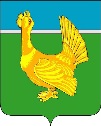 Администрация Верхнекетского районапостановлениеВ целях совершенствования муниципального нормативного правового акта, постановляю:1. Внести в постановление  Администрации Верхнекетского района от 13.04.2018 №383 «Об образовании избирательных участков, участков референдума»  изменения, заменив в пункте 1: слова: «Дружнинский избирательный участок №417 (адрес: 636512, Томская область, Верхнекетский район, п.Дружный, ул.Восточная 3 кв.1).Границы участка: посёлок Дружный.Место голосования – здание библиотеки, телефон – 3-73-20.Место расположения –здание библиотеки.Телефон участковой избирательной комиссии – 3-73-20.» заменить словами:«Дружнинский избирательный участок №417 (адрес: 636512, Томская область, Верхнекетский район, п.Дружный, ул.Восточная 17 кв.1).Границы участка: посёлок Дружный.Место голосования – здание библиотеки, телефон – 3-73-20.Место расположения – здание библиотеки.Телефон участковой избирательной комиссии – 3-73-20.».2. Опубликовать настоящее постановление в информационном вестнике Верхнекетского района «Территория», разместить на официальном сайте Администрации Верхнекетского района. Настоящее постановление вступает в силу со дня его официального опубликования и распространяет свое действие на правоотношения, возникшие с 01 июня 2021 года.И.о.Главы Верхнекетского района			  		           Д. В.СибиряковГенералова Т.Л.2-10-37Дело-2, Управляющий делами – 1,  Избирательная комиссия Томской области - 1, ТИК – 1, Заря Севера – 1, информационный вестник Верхнекетского района «Территория» – 1.22 июля  2021 г.р.п. Белый ЯрВерхнекетского района Томской области№ 593О внесении изменений в постановление Администрации Верхнекетского района от 13.04.2018 №383 «Об образовании избирательных участков, участков референдума»